Hot Deserts- Climate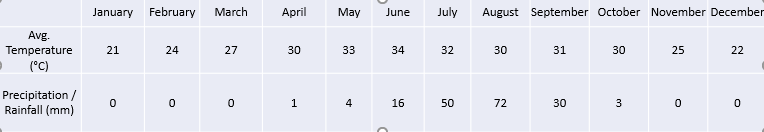 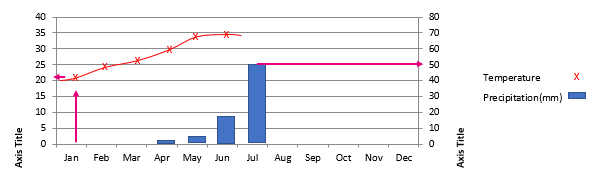 Plot the climate data for TimbuktuAdd up the total precipitation ________________Does Timbuktu have less than 250mm (the classification of a desert)?_________________Which climate zone is it in?______________________